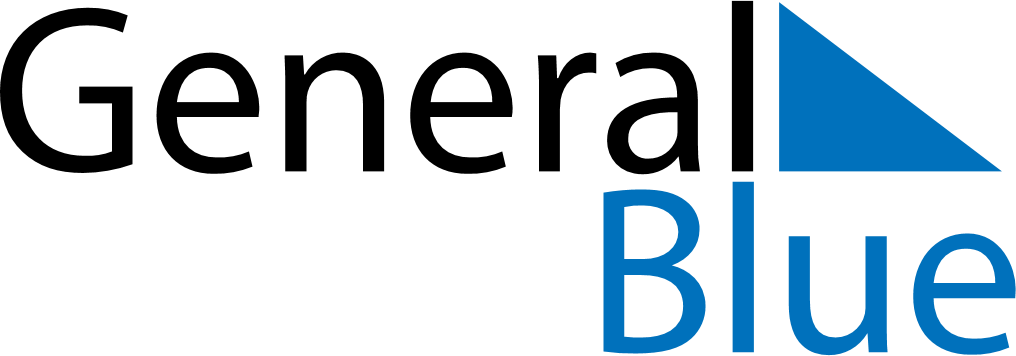 August 2029August 2029August 2029August 2029GabonGabonGabonSundayMondayTuesdayWednesdayThursdayFridayFridaySaturday12334567891010111213141516171718AssumptionIndependence Day192021222324242526272829303131